Camille Bonnier & Laura Bertleff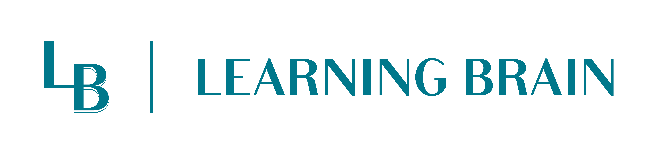 Planning de ma journéePlanning de ma journéeLevé 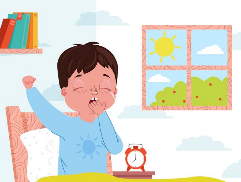 Routine de la matinée Je déjeune Je m’habille …Je me brosse les dents 9h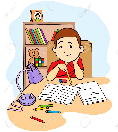 Travail scolaire 10hPause10h15-11h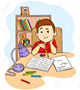 Travail scolaire (suite)Ranger tout ce que j’ai utilisé (scolaire et autres)11-12h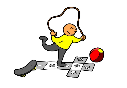 Activités libres 12hPause de midi13h30Travail scolaireRanger tout ce que j’ai utilisé (matériel scolaire et autres)15hActivités libres (physiques, jeux libres, jeux cognitifs)Heure pour se laverHeure pour se coucherRoutine du soirJe me laveRanger tout ce que j’ai utilisé (jouets, SDB)